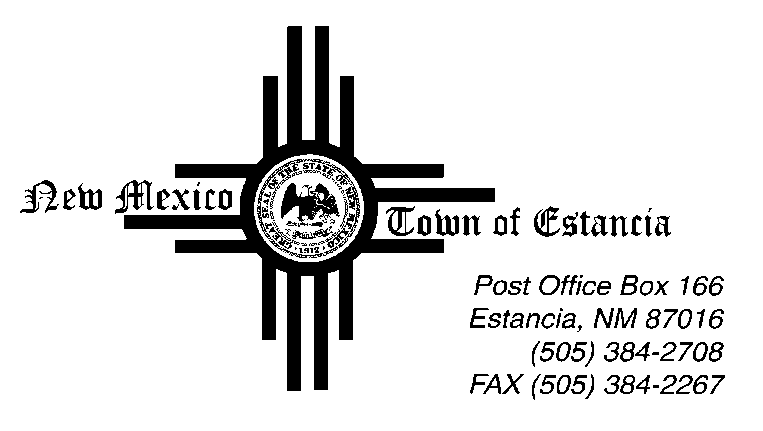 NOTICE OF MEETING AND INTENT TO ADOPT ORDINANCE #18-06The Town of Estancia hereby gives notice of a Public Hearing on Monday, September 17, 2018 at 6:00pm at Estancia Town Hall, 513 Williams Avenue, Estancia, New Mexico. At such meeting, the Town of Estancia will consider for adoption the ordinance described below: THE PROPOSED ORDINANCE IS:PROPOSEDOrdinance #18-06AN ORDINANCE AUTHORIZING THE TOWN OF ESTANCIA TO OPT IN THE ELECTION OF ITS MUNICIPAL OFFICERS IN THE REGULAR LOCAL ELECTION; DETERMINING THE TERMS OF OFFICE FOR CURRENT OFFICE HOLDERS TO BE LENGTHENED TO CORRESPOND WITH THE NEW ELECTION DATE; AND DIRECTING STAFF TO FILE THE ORDINANCE WITH THE SECRETARY OF STATE NO LATER THAN JANUARY 30 OF THE YEAR IN WHICH THE NEXT REGULAR LOCAL ELECTION IS SCHEDULED, AS AUTHORIZED BY SECTION 34B OF HOUSE BILL 98 FROM THE 2018 NEW MEXICO REGULAR LEGISLATIVE SESSION.Be it ordained by the town of Estancia that:WHEREAS, the New Mexico State Legislature passed and the Governor signed House Bill 98 known as the Local Elections Act as amended March 7, 2018 (“the act”) that includes the right of a municipality to opt in to it; and WHEREAS,  the Governing Body of the Town of Estancia is aware that the Act creates uniformity of administration and procedures in most all elections required by New Mexico Statures Annotated; and WHEREAS, the proposed Ordinance, by allowing the Town of Estancia to opt in to the Act, allows for uniformity of procedure and process in most all elections the Town is required to have by New Mexico Statutes Annotated; and WHEREAS, the Town seeks to obtain consistency in the administration and the procedures which govern its elections and to make the election process more readily available to the citizens of the Town of Estancia.NOW, THEREFORE, be it ordained by the Governing Body of the Town of Estancia that: The Town of Estancia opts in to the election of its municipal officers as set forth in Section 34 B of House Bill 98 as amended and signed by the Governor on March 7, 2018 known as the Local election Act (“the Act”), a copy of which is on file at the Town if Estancia Clerk’s office. The terms of office for the current municipal office holders shall be lengthened to correspond to the new election date in the Act.The effective date of this ordinance shall be September 18, 2018. A certified copy of this Ordinance shall be filed with the New Mexico Secretary of State by the Town Clerk no later than January 30th of the year in which the next regular local election is scheduled pursuant to the Act. PASSED, ADOPTED SIGNED AND APPROVED THIS 17th day of September, 2018. 								TOWN OF ESTANCIA								_____________________________								Nathan Dial, Mayor ATTEST: ___________________________Michelle Jones, Clerk Trustee Members __________________________Noah Sedillo, Mayor ProTem __________________________Stella Chavez __________________________Morrow Hall __________________________Manny Romero 